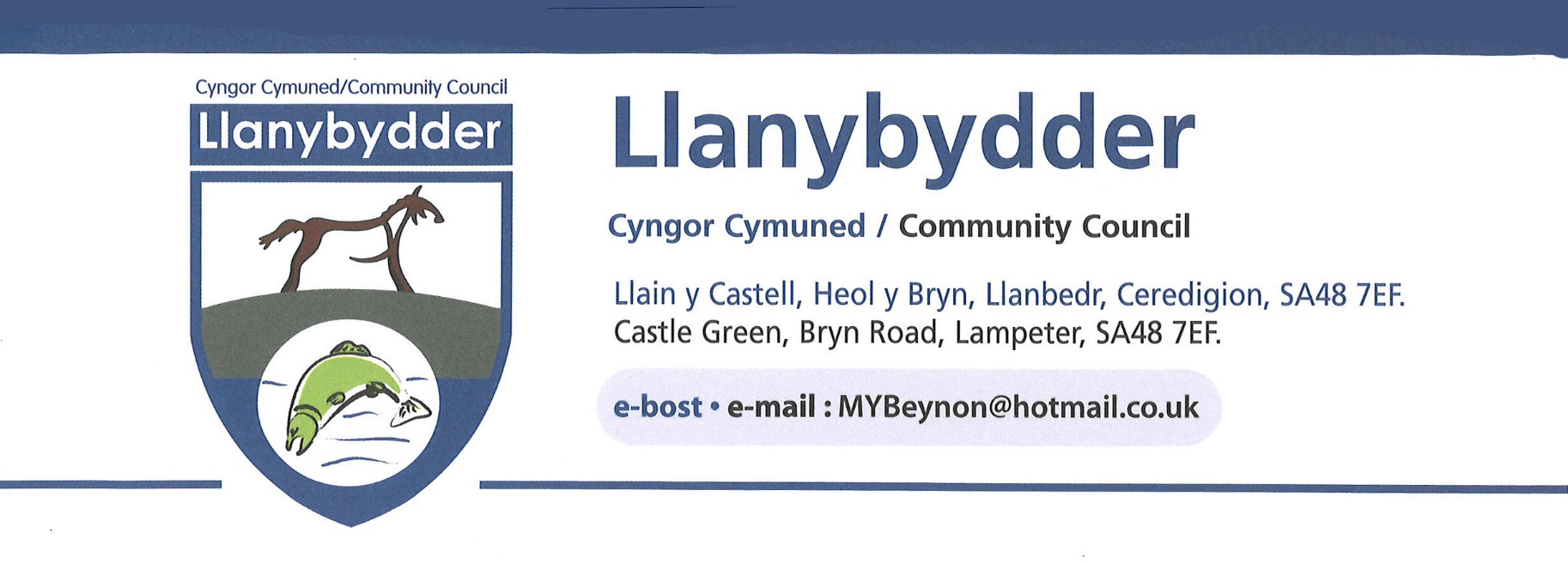 TOILEDAU CYHOEDDUS LLANYBYDDER - TENDR 1LLANYBYDDER PUBLIC TOILETS  -  TENDER 1Cael gwared â mieri o amgylch y bloc toiledau.Codi silffoedd yn ardal cwpwrdd y coridor gwasanaeth.Trwsio/amnewid unrhyw deils llawr sydd wedi torri.Repair/replace any broken floor tiles.Erect shelves in the service corridor cupboard area.Removal of brambles from around toilet block.Y dyddiad cau ar gyfer tendro yw 16 Awst 2023
Closing date for tender is 16 August 2023Anfonwch eich tendr at Mrs M Y Beynon, Clerc, Cyngor Cymuned Llanybydder, yn y cyfeiriad uchod.Please send your tender to Mrs M Y Beynon, Clerk, Llanybydder Community Council,  at the address shown above.